Publicado en Barcelona el 06/07/2020 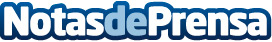 AleaSoft: Precios negativos en algunos mercados durante el primer fin de semana de julio por la eólicaGran parte de los mercados eléctricos del centro y norte de Europa registraron precios horarios negativos durante el primer fin de semana de julio por el aumento de la producción eólica. En Alemania el promedio del día 5 fue de  15,34 €/MWh, el más bajo desde finales de mayo. En el mercado Nord Pool, ese mismo día el promedio fue de 0,72 €/MWh, el menor valor diario al menos desde 2011. Esta semana se espera que la producción eólica baje en la mayoría de mercados por lo que los precios se recuperaránDatos de contacto:Alejandro Delgado900 10 21 61Nota de prensa publicada en: https://www.notasdeprensa.es/aleasoft-precios-negativos-en-algunos-mercados_1 Categorias: Internacional Nacional Industria Téxtil Sector Energético http://www.notasdeprensa.es